Проверочная работа 1       ________________________________________________________ВАРИАНТ 2№ЗАДАНИЕОТВЕТ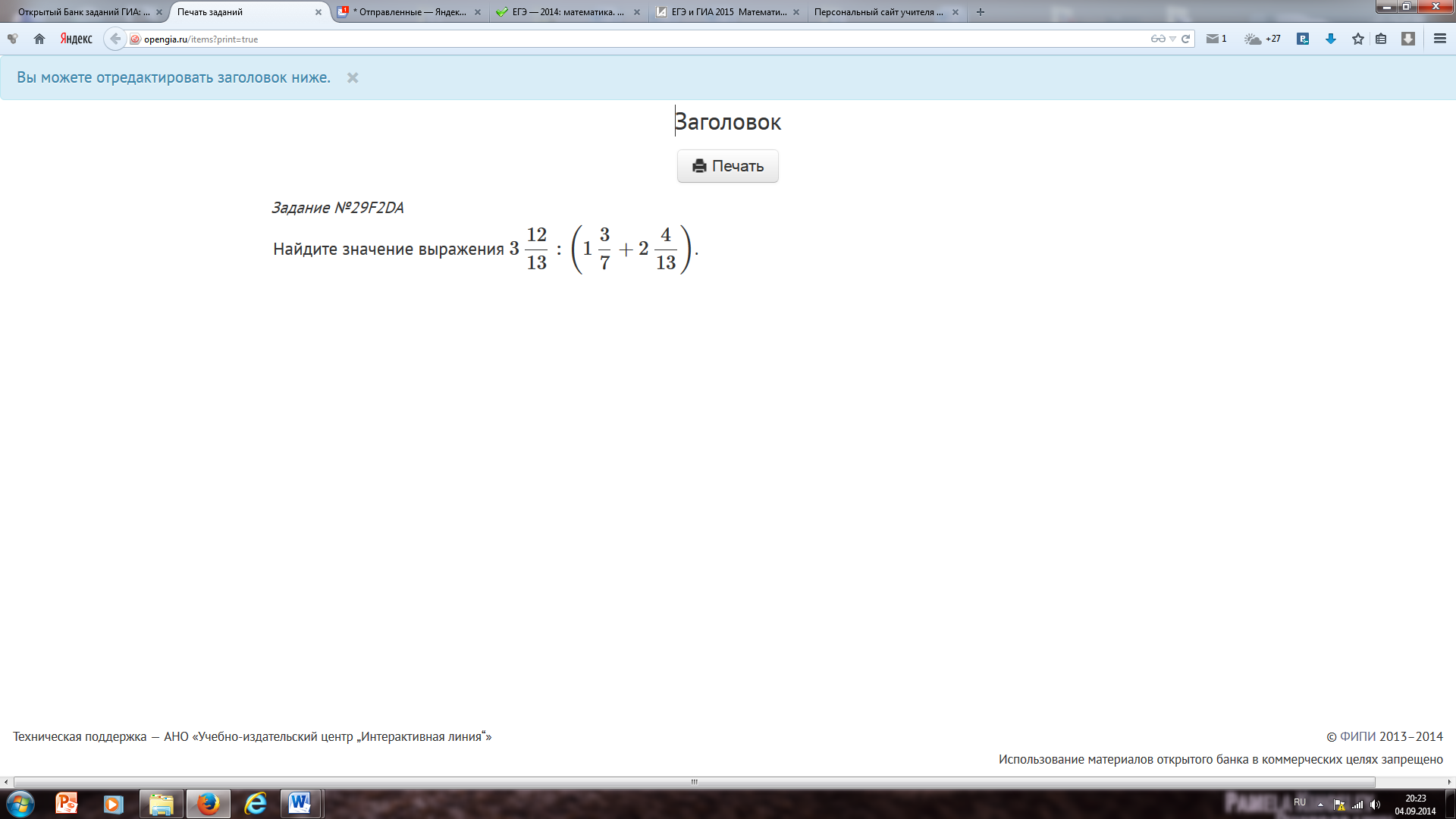 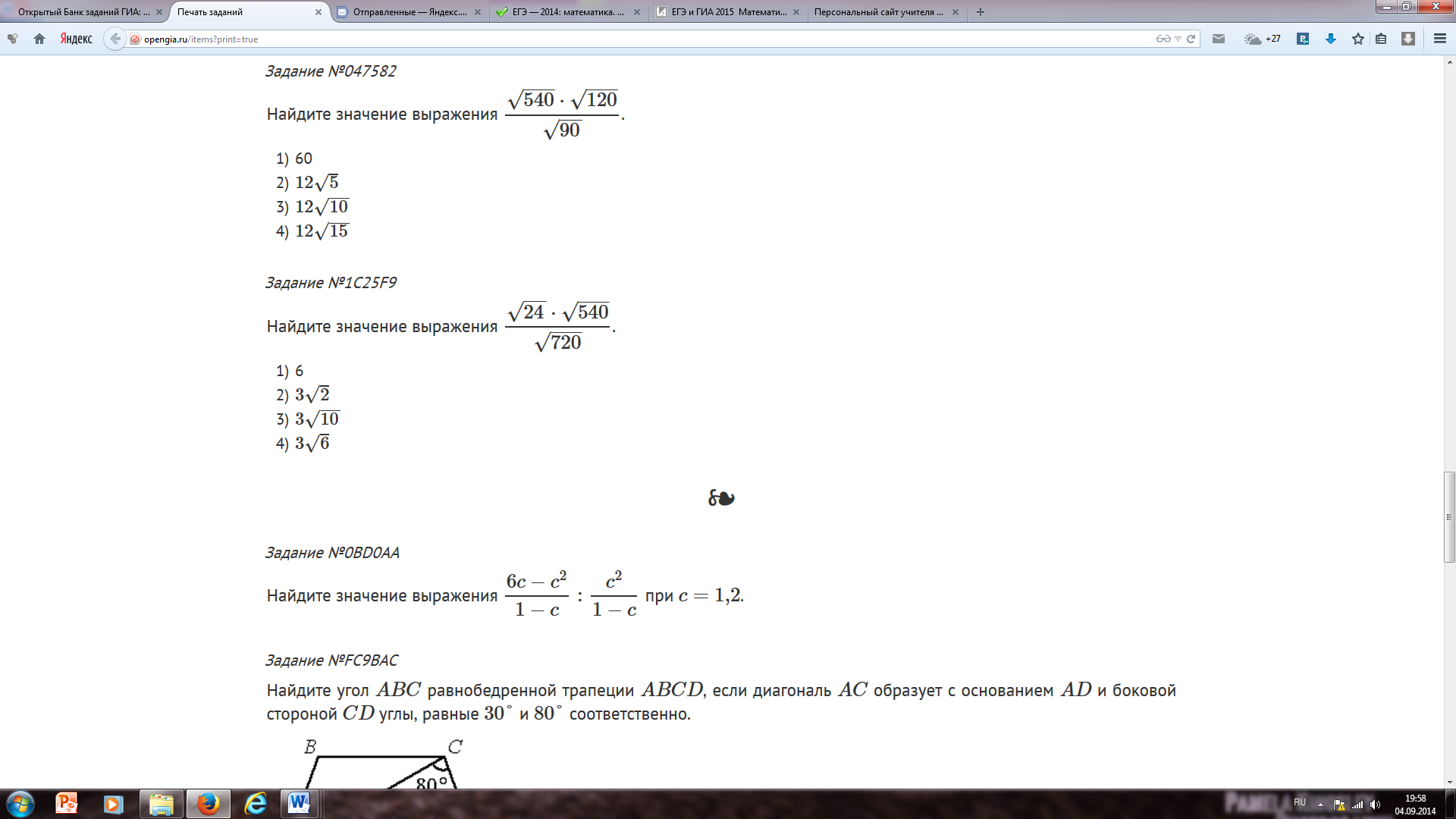 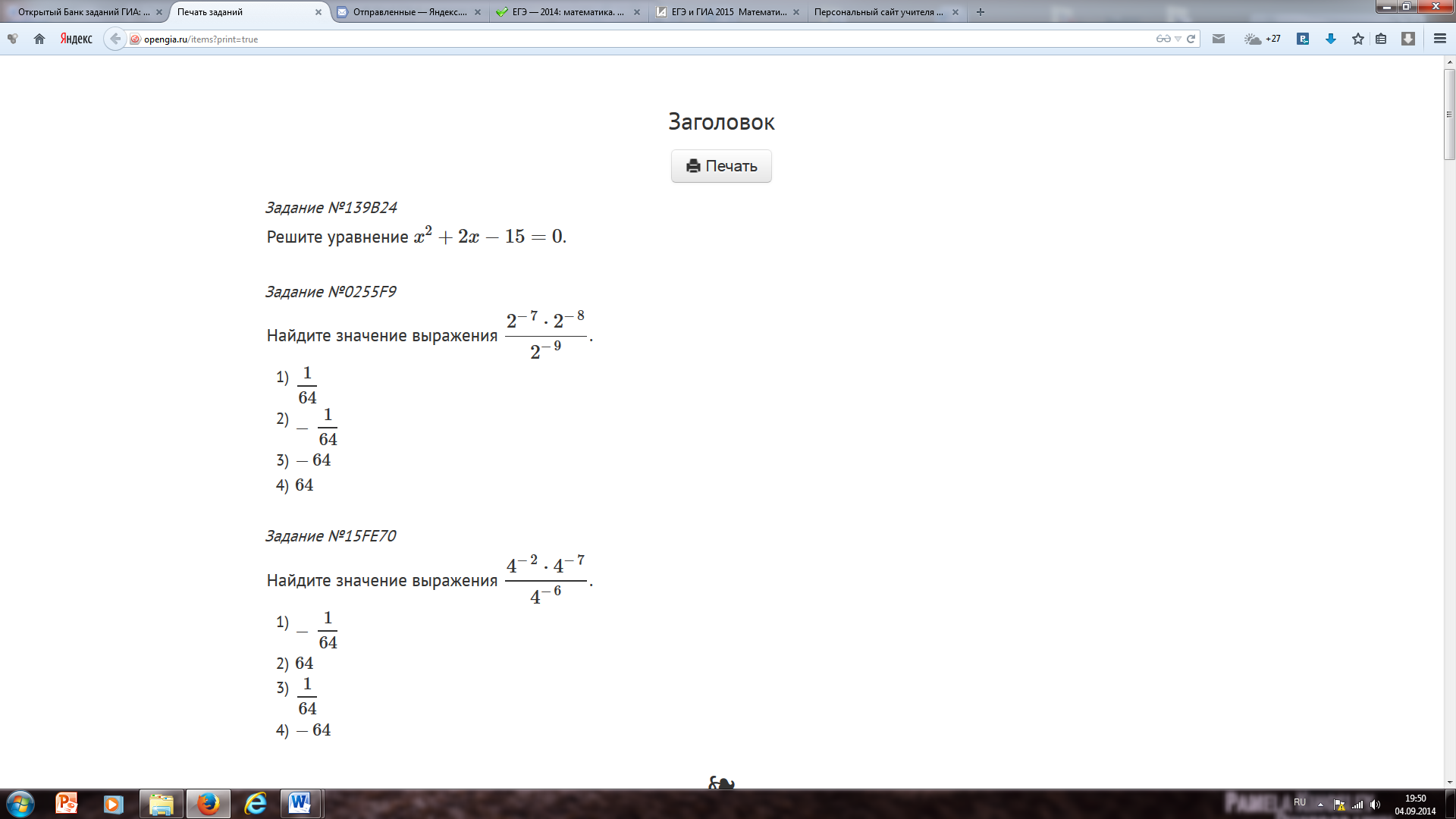 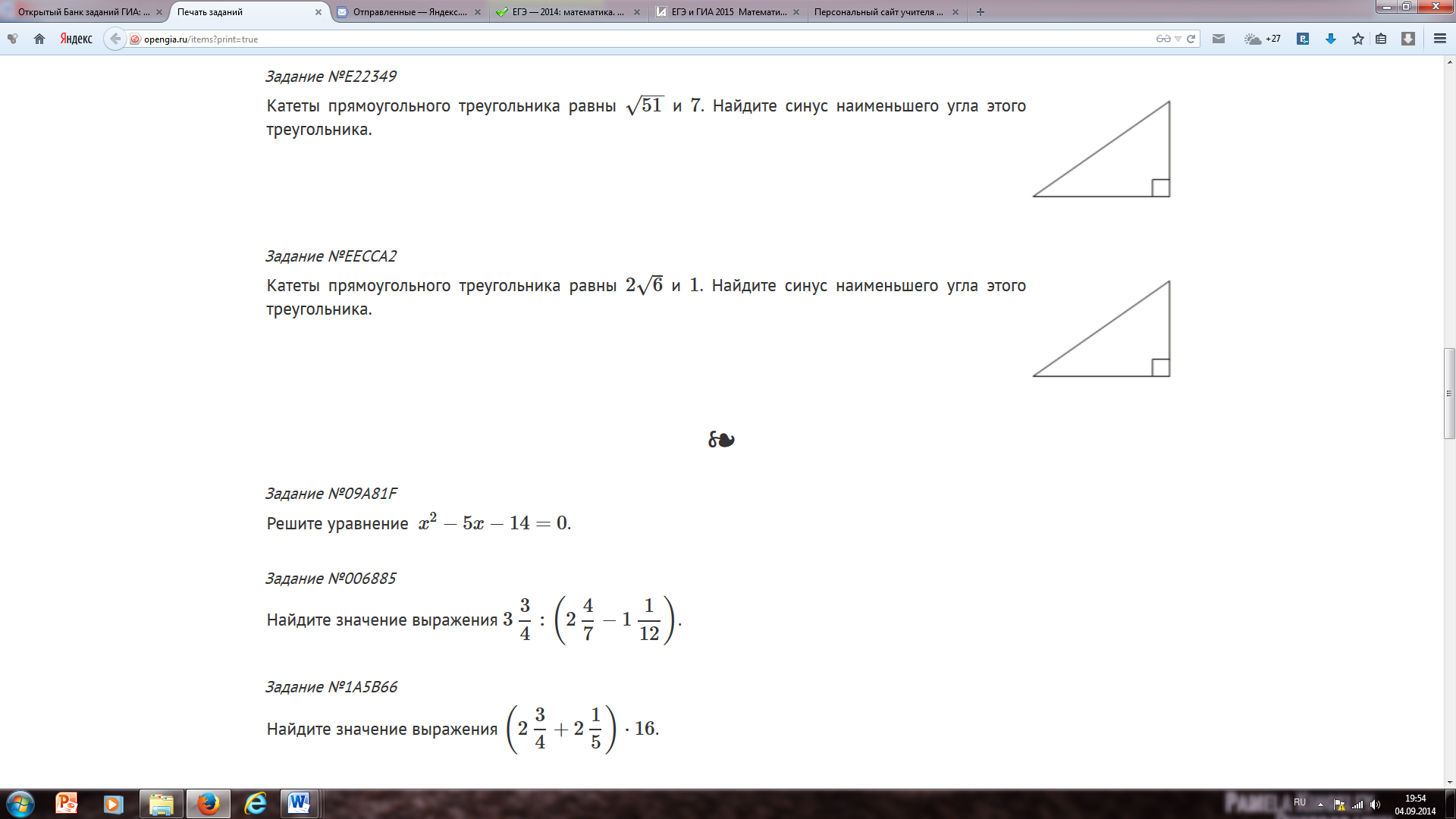 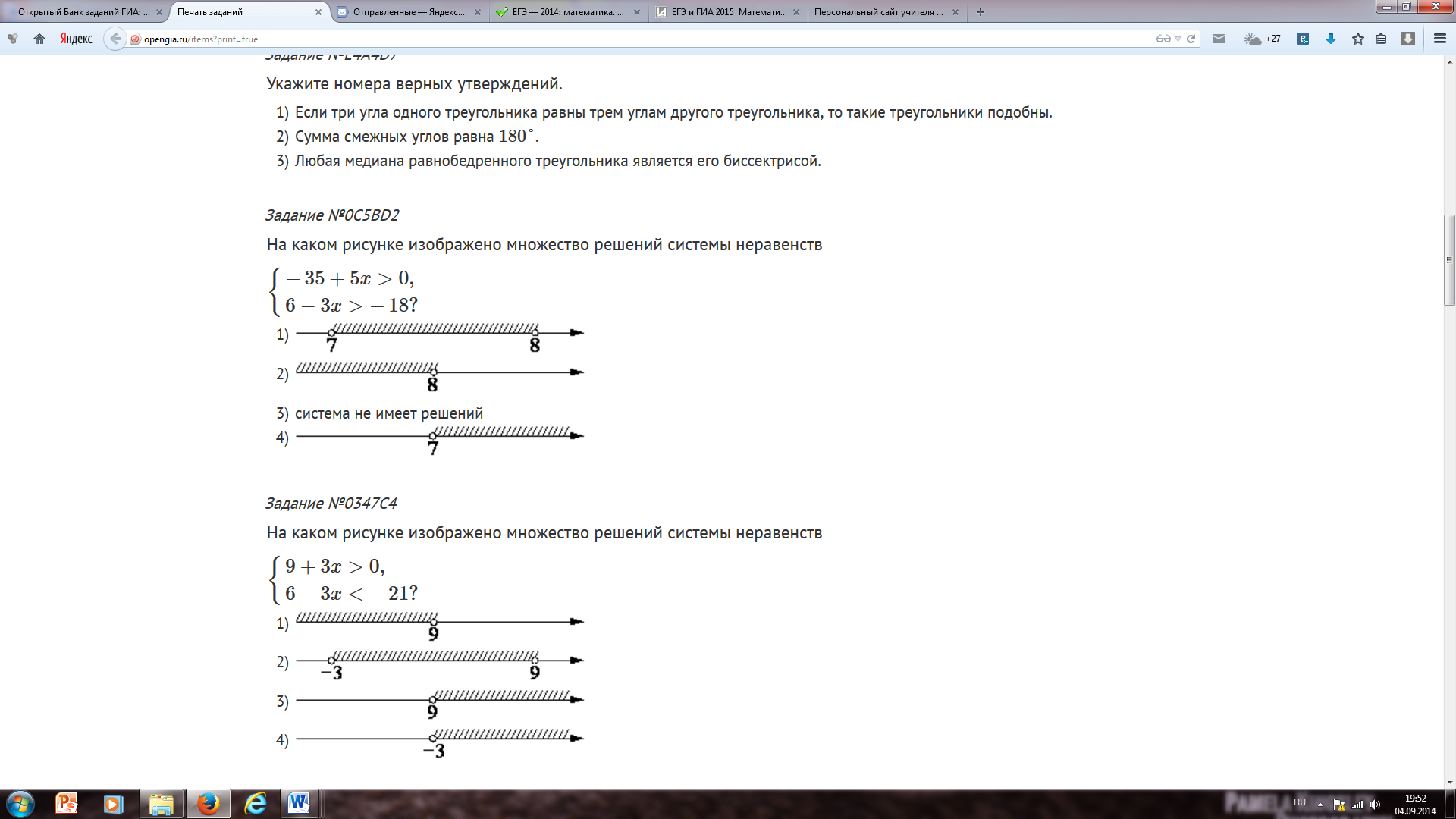 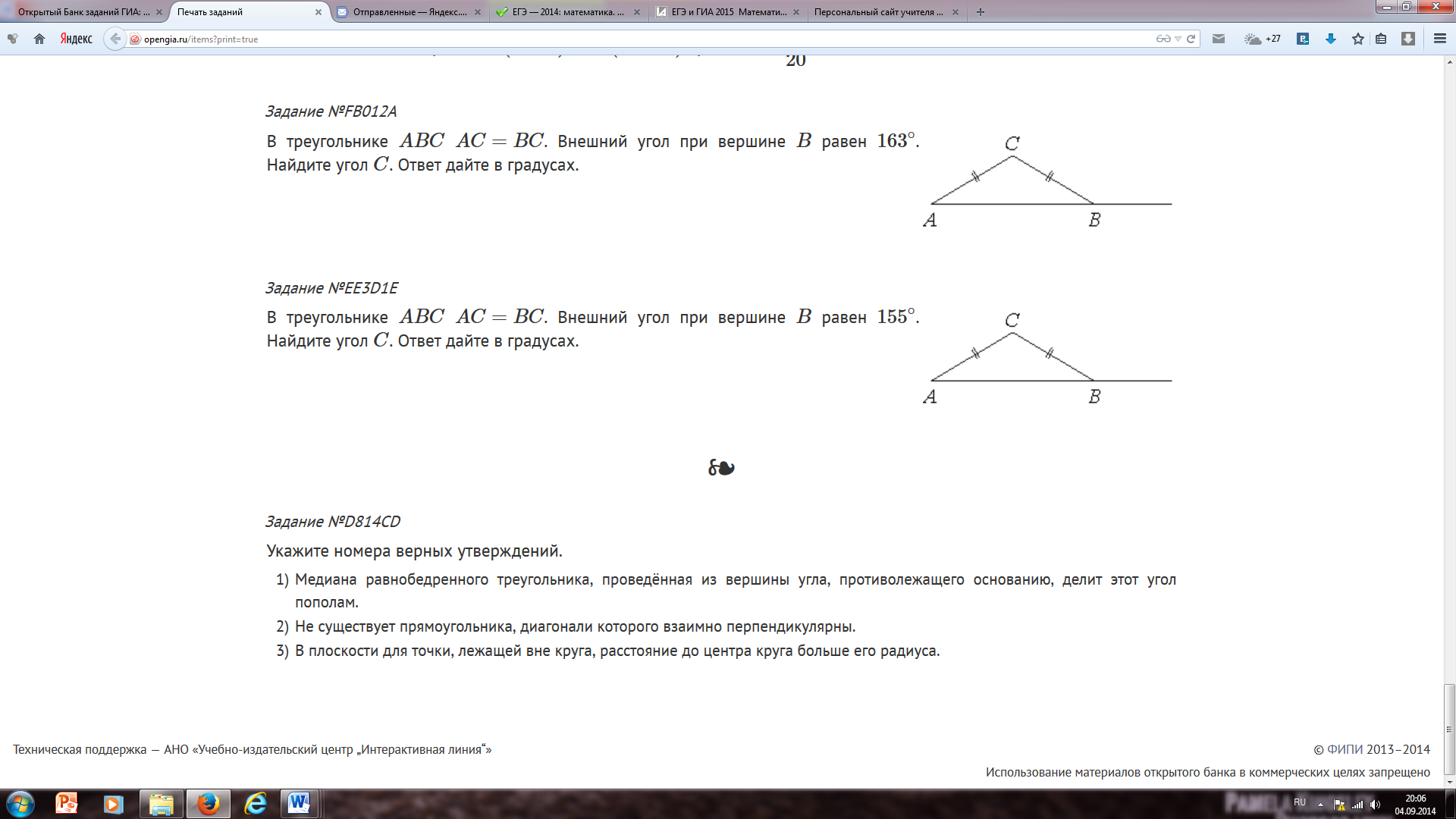 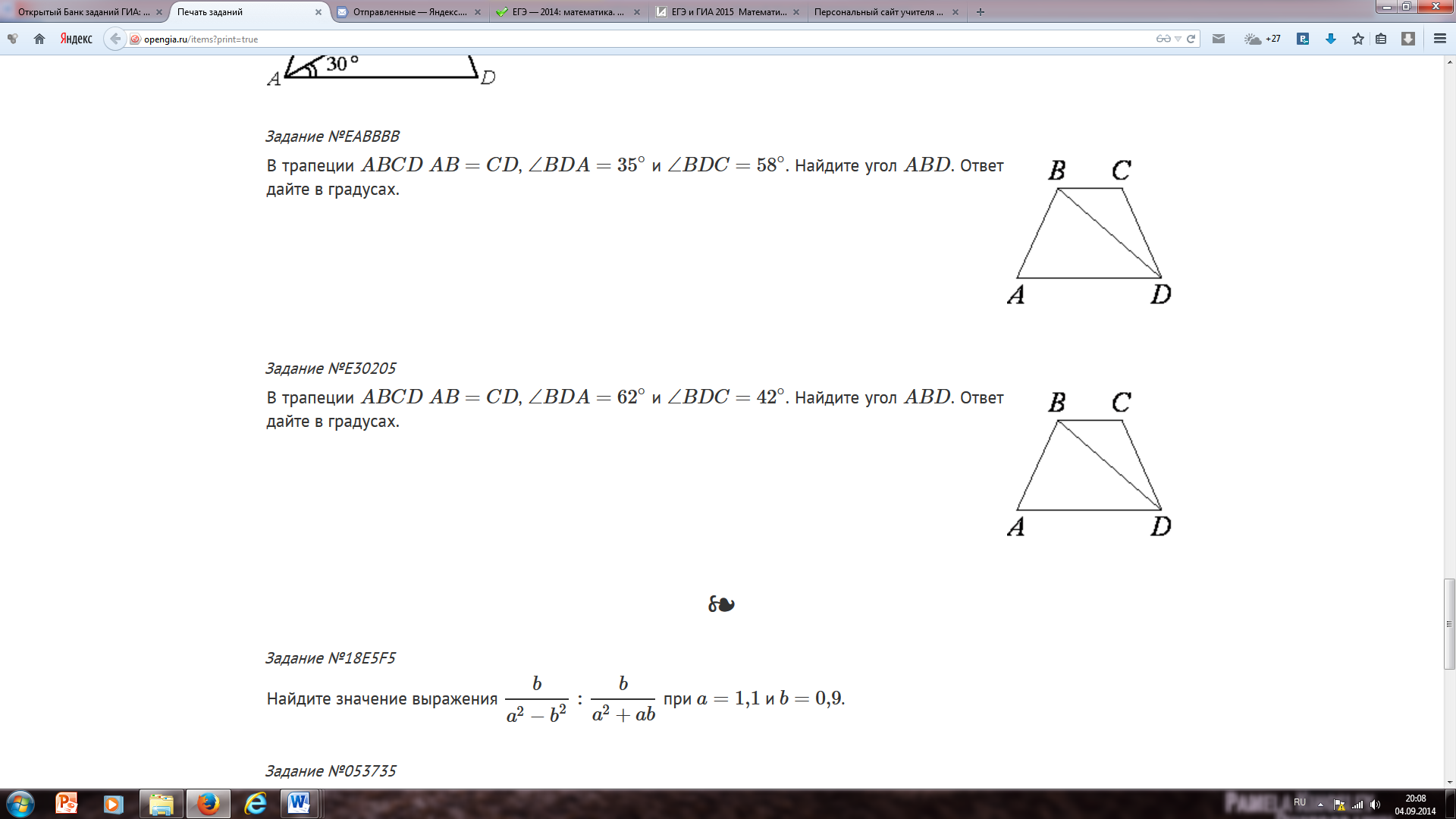 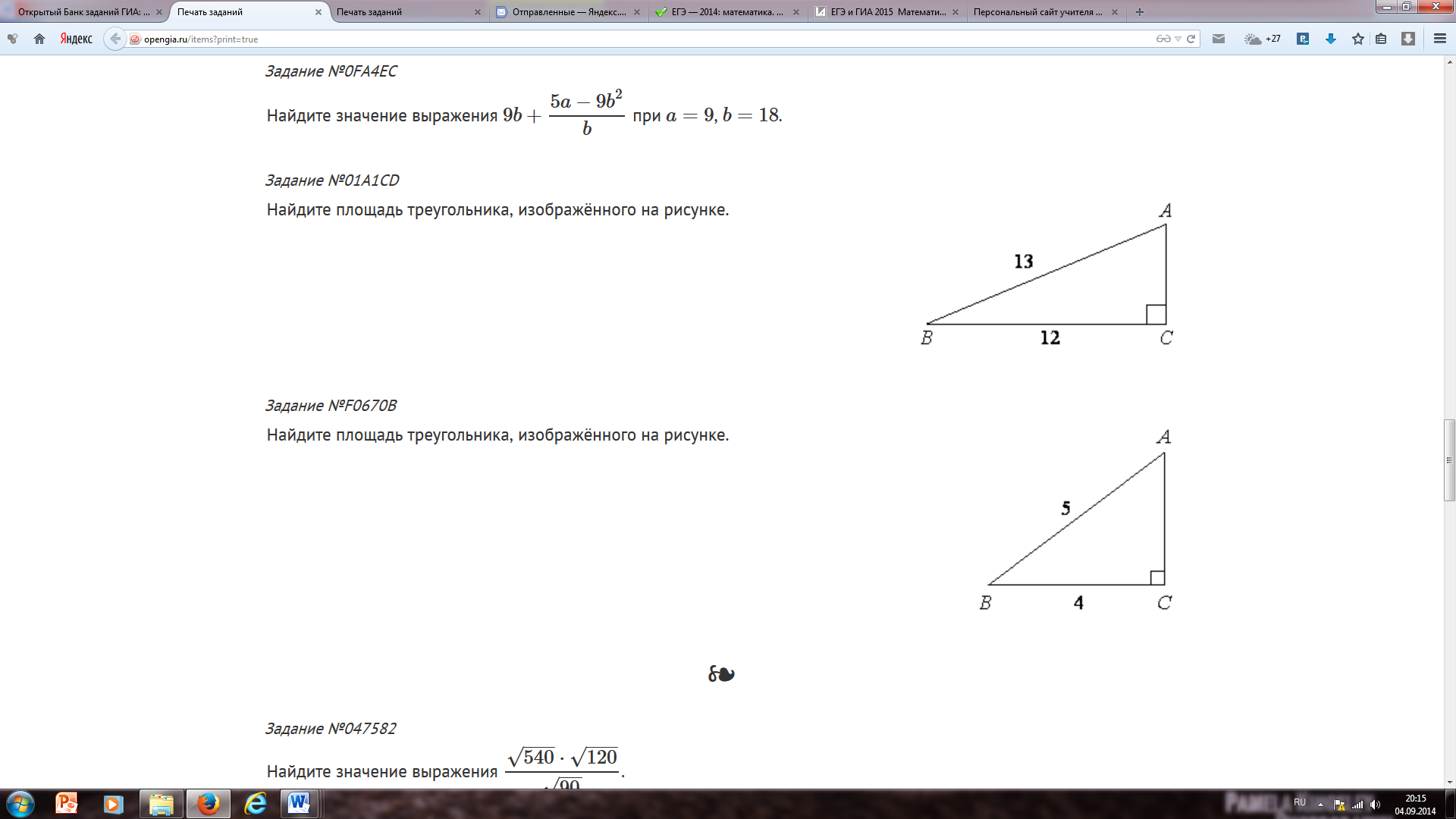 